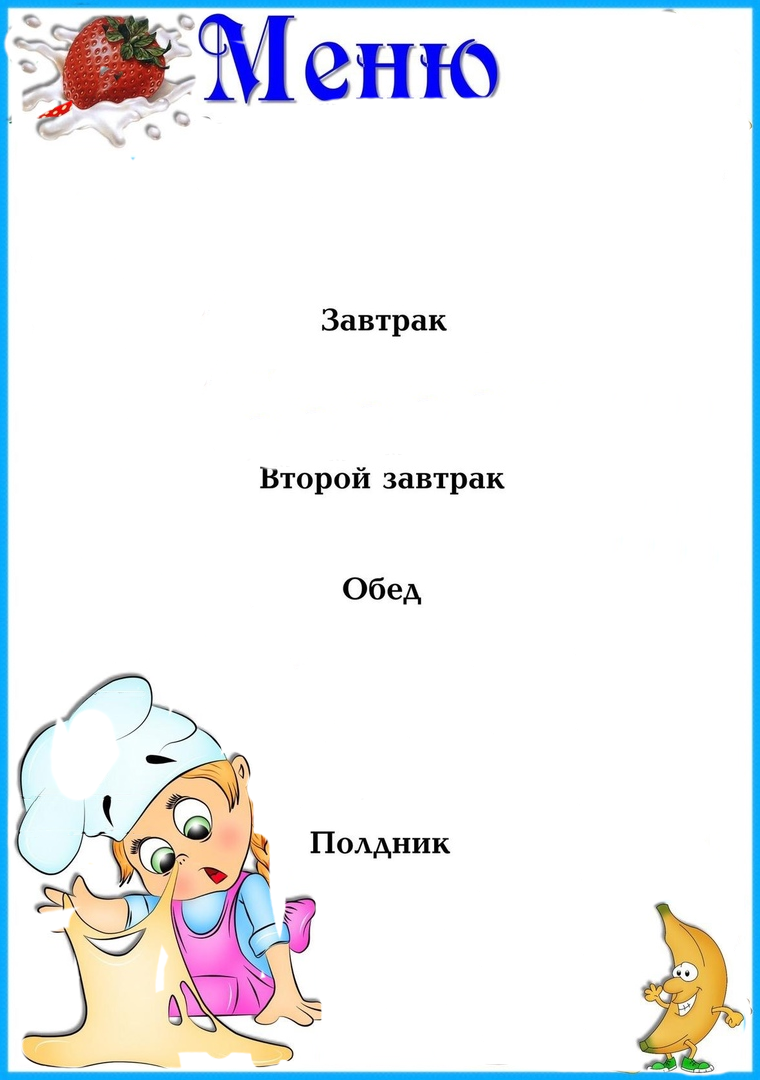 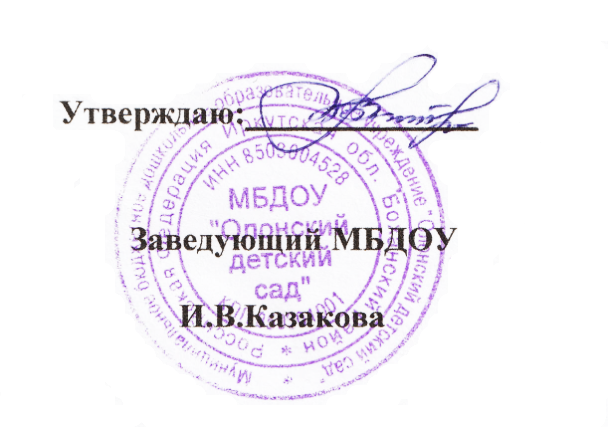 «16» апреля   2024 года.                                    	            НаименованиеблюдаВыход(гр.)Пищеваяэнергет.ценность(ккал)на 1 порциюБЖУКаша рисовая молочная с маслом200276,27,198,841,7Чай с сахаром 20040,20,040,019,91Хлеб 3071,42,40,314,7Свекольник со сметаной на курином бульоне200220,1511,77,628,2Жаркое по-домашнему с курицей160260,59,131226,9Хлеб пшеничный5011940,524,5Компот из сухофруктов20080,520,24023Бутерброд с маслом с сыром50177,257,0826,614,7Чай с сахаром 20040,20,040,019,91Хлеб с маслом35104,452,443,914,7                                                                                                  Стоимость дня:			                                                                                  115 руб. 13 коп.                                                                                                  Стоимость дня:			                                                                                  115 руб. 13 коп.                                                                                                  Стоимость дня:			                                                                                  115 руб. 13 коп.                                                                                                  Стоимость дня:			                                                                                  115 руб. 13 коп.                                                                                                  Стоимость дня:			                                                                                  115 руб. 13 коп.                                                                                                  Стоимость дня:			                                                                                  115 руб. 13 коп.